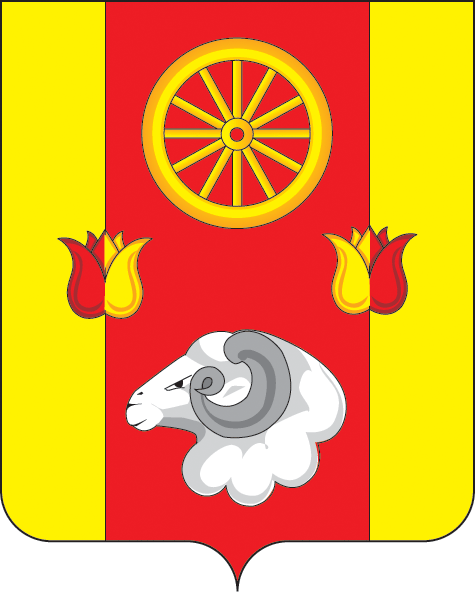 АДМИНИСТРАЦИЯПРИВОЛЬНЕНСКОГО  СЕЛЬСКОГО  ПОСЕЛЕНИЯРЕМОНТНЕНСКОГО  РАЙОНА    РОСТОВСКОЙ  ОБЛАСТИПОСТАНОВЛЕНИЕОб утверждении Положения о порядке увольнения(освобождения от должности) муниципальных служащих Администрации Привольненского сельского поселения в связи с утратой доверия В соответствии с Федеральным законом от 02.03.2007 N 25-ФЗ "О муниципальной службе в Российской Федерации", Федеральным законом от 25.12.2008 N 273-ФЗ "О противодействии коррупции" постановляю:                                    ПОСТАНОВЛЯЮ:1. Утвердить Положение о порядке увольнения (освобождения от должности) муниципальных служащих Администрации Привольненского сельского поселения в связи с утратой доверия (прилагается).2. Опубликовать настоящее постановление на официальном сайте администрации Привольненского сельского поселения.     3. Контроль за исполнением настоящего постановления оставляю за собой.Глава администрацииПривольненского сельского поселения                             В.Н. Мироненко     Утвержденопостановлением администрацииПривольненского сельского поселенияот 20.12.2016г. N 28ПОЛОЖЕНИЕО ПОРЯДКЕ УВОЛЬНЕНИЯ (ОСВОБОЖДЕНИЯ ОТ ДОЛЖНОСТИ)МУНИЦИПАЛЬНЫХ СЛУЖАЩИХ АДМИНИСТРАЦИИ ППРИВОЛЬНЕНСКОГО СЕЛЬСКОГО ПОСЕЛЕНИЯ В СВЯЗИ С УТРАТОЙ ДОВЕРИЯ1. Настоящее Положение разработано и принято в целях соблюдения муниципальными служащими Администрации Привольненского сельского поселения ограничений, запретов и требований о предотвращении или об урегулировании конфликта интересов и исполнения обязанностей, установленных Федеральным законом от 02.03.2007 N 25-ФЗ "О муниципальной службе в Российской Федерации", Федеральным законом от 25.12.2008 N 273-ФЗ "О противодействии коррупции".2. Предотвращение или урегулирование конфликта интересов может состоять в изменении должностного или служебного положения муниципального служащего, являющегося стороной конфликта интересов, вплоть до его отстранения от исполнения должностных (служебных) обязанностей в установленном порядке и (или) в его отказе от выгоды, явившейся причиной возникновения конфликта интересов.3. Согласно части 2 статьи 27.1 Федерального закона от 02.03.2007 N 25-ФЗ "О муниципальной службе в Российской Федерации" предусмотрена возможность увольнения муниципальных служащих в связи с утратой доверия.4. Муниципальный служащий подлежит увольнению в связи с утратой доверия в случаях:- непредставления муниципальным служащим сведений о своих доходах, об имуществе и обязательствах имущественного характера, а также о доходах, об имуществе и обязательствах имущественного характера своих супруги (супруга) и несовершеннолетних детей в случае, если представление таких сведений обязательно либо представление заведомо недостоверных или неполных сведений;- непредставления муниципальным служащим сведений о своих расходах, а также супруги (супруга) и несовершеннолетних детей по каждой сделке по приобретению земельного участка, другого объекта недвижимости, транспортного средства, ценных бумаг, акций (долей участия, паев в уставных (складочных) капиталах организаций) и об источниках получения средств, за счет которых совершена сделка, в случае, если представление таких сведений обязательно либо представление заведомо недостоверных или неполных сведений;- несоблюдения ограничений, связанных с муниципальной службой;- непринятия муниципальным служащим, являющимся стороной конфликта интересов, мер по предотвращению или урегулированию конфликта интересов;- непринятия муниципальным служащим, являющимся представителем нанимателя, которому стало известно о возникновении у подчиненного ему муниципального служащего личной заинтересованности, которая приводит или может привести к конфликту интересов, мер по предотвращению или урегулированию конфликта интересов.5. Увольнение муниципального служащего в связи с утратой доверия применяется на основании:- доклада о результатах проверки, проведенной подразделением (должностным лицом), должностным лицом осуществляющим полномочия кадровой службы Администрации Привольненского сельского поселения по профилактике коррупционных и иных правонарушений;- рекомендации комиссии по соблюдению требований к служебному поведению муниципальных служащих и урегулированию конфликта интересов в случае, если доклад о результатах проверки направлялся в комиссию;- объяснений муниципального служащего;- иных материалов.6. При увольнении в связи с утратой доверия учитываются характер совершенного муниципальным служащим коррупционного правонарушения, его тяжесть, обстоятельства, при которых оно совершено, соблюдение муниципальным служащим других ограничений и запретов, требований о предотвращении или об урегулировании конфликта интересов и исполнение им обязанностей, установленных в целях противодействия коррупции, а также предшествующие результаты исполнения муниципальным служащим своих должностных обязанностей.7. Увольнение в связи с утратой доверия применяется не позднее одного месяца со дня поступления информации о совершении муниципальным служащим коррупционного правонарушения, не считая периода временной нетрудоспособности муниципального служащего, пребывания его в отпуске, других случаев отсутствия на службе по уважительным причинам, а также времени проведения проверки и рассмотрения ее материалов комиссией по соблюдению требований к служебному поведению муниципальных служащих и урегулированию конфликта. При этом увольнение в связи с утратой доверия должно быть применено не позднее шести месяцев со дня поступления информации о совершении коррупционного правонарушения.8. До увольнения у муниципального служащего работодатель (представитель нанимателя) истребует письменное объяснение (объяснительную записку).Непредставление муниципальным служащим объяснения не является препятствием для его увольнения в связи с утратой доверия.9. В распоряжении работодателя (представителя нанимателя) об увольнении в связи с утратой доверия муниципального служащего в качестве основания применения взыскания указывается часть 2 статьи 27.1 Федерального закона от 02.03.2007 N 25-ФЗ "О муниципальной службе в Российской Федерации".10. Копия распоряжения о применении к муниципальному служащему взыскания с указанием коррупционного правонарушения и нормативных правовых актов, положения которые им нарушены, или об отказе в применении к муниципальному служащему такого взыскания с указанием мотивов вручается под роспись в течение пяти рабочих дней со дня издания соответствующего распоряжения.11. Муниципальный служащий вправе обжаловать увольнение в судебном порядке.20.12.2016 г.№ 28 п.Привольный